SonaliE-mail: sonali.268543@2freemail.com Karama, Dubai,INTRODUCTIONI have around 6 years of experience out of which I have more than four years of experience in technical writing and around two years of experience in human resource management.PROFESSIONAL SUMMARYSeasoned professional in technical writing/content management in versatile domains such as banking, finance, ecommerce, CRM & product based documentation.  Excellent Communication skills.Good experience in creating CBT using UPK.Good experience in Knova editor, Salesforce, Tutor Author, Adobe Captivate & Topaz Editor.Executed documentation plans.Ensured that documents are technically accurate and are produced on time.Managed entire interview process including posting, sourcing, screening, interviewing and final selection.Negotiated contracts and closed offers.Recruited and hired candidates in contract, contract-to-hire and permanent placements for multiple client companies.Versatile experience in executing all the activities of a recruitment cycle.Handled re-sourcing activities through job portals.EXPERIENCE DETAILS:SKILL SET: EDUCATIONPROJECT DETAILSCompany NamePeriodDesignationConcentrix deputed to VMwareJune 2014 to Dec 2015Technical WriterJuly 2013 to June 2014ConsultantPrimus/Randstad deputed to OracleFeb 2013 to July 2013Technical WriterNov 2009 to Jan 2011Content Quality AssociateMay 2008 to Oct 2009HRToolsKnova, salesforce, Microsoft Office, Tutor, UPK, Adobe Framemaker, Adobe Captivate, Topaz, HTML & XML.Operating SystemsWindows Server 2003 / XPEducationUniversityMarks (%)Year of PassingB.Tech in Computer ScienceBiju Pattnaik University, Orissa74.3%2008Intermediate in ScienceC.H.S.E, Orissa66%2004MatriculationI.C.S.E., New Delhi69%2002CompanyConcentrix deputed to VMware, BangaloreDurationJune, 2014 – Dec 2015PositionTechnical WriterResponsibilitiesDeveloped Troubleshooting, Informational and How to articles, user manuals and release notes for software products.Write online help, installation guides, user guides, system administration guides and other documents as required.Ensured that the documents are consistent with VMware style guidelines and use VMware templates.Collaborated with Authors and Knowledge Champions to determine necessary content updates.Collaborated with Production Support and development staff to collect and interpret technical information.Maintained document repository.Used existing templates to follow structure in documentation.CompanyCapgemini (CGBSIL), BangaloreDurationJuly, 2013 – June, 2014PositionConsultantResponsibilityDeveloped user manuals, release notes and training guides for software products.Wrote hardware and software documentation for client’s products and technologies.Collaborated with subject matter experts to determine necessary content updates.Gathered information for documentation by studying functional specifications (FS), working with product and interacting with cross functional teams.Collaborated with Production Support and development staff to collect and interpret technical information.Distil relevant information and present that information in an easy to understand format using text, screen shots, photographs, drawings, sketches, diagrams and charts.Contributed to and communicate documentation standards and provide training where required.Worked in a team environment and ensure all people in the project delivered in a timely manner.CompanyOracle, BangaloreDurationFeb, 2013 – July, 2013PositionTechnical WriterResponsibilitiesDeveloped / updated documents and CBT’s as per requirement of the process owner.Developed process certifications/assessments as per requirement of the process team.Interacted with OU (Oracle University) team for content upload.Worked closely with the Documentation Controller to handle check-out requests of the Desk Manual repository.Received reviews at each stage and fixing them.Maintained the GFIC web page.Provided training to peers.Provided documentation support for automated projects.CompanyAmazon, ChennaiDurationNov, 2009- Jan, 2011PositionContent Quality AssociateResponsibilitiesCreated product training using UPK.Interacted with design and development team to create a release note.Performed peer reviews and fixes.Ensure quality and timely delivery of e-book editing, Proof reading and quality check and other work that is assigned.Worked on special testing projects on a need basis.Used software tools for editing QA, workflow and data capture on a daily basis.CompanyStaidLogic, PuneDurationMay 2008 - Oct 2009PositionTechnical RecruiterResponsibilitySourced suitable candidates as per the requirements of the company.Reviewed proprietary database and contact potential candidates and key industry sources. Thorough screening and short-listing of the resumes and submit initial slate of candidates to the Manager.Coordinated with the technical team for technical interview.Built vendor relationships for quick and better results for obtaining the right profiles at the right moment. Experienced in offer negotiation, sending e-offer, on boarding of the candidates and induction.Optimum utilization of posting the requirements on various job sites including most of the free sites for early submissions.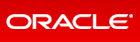 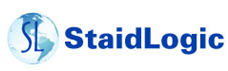 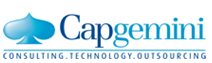 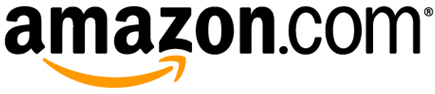 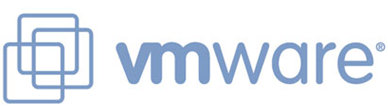 